 ACAO Board of Directors Meeting Minutes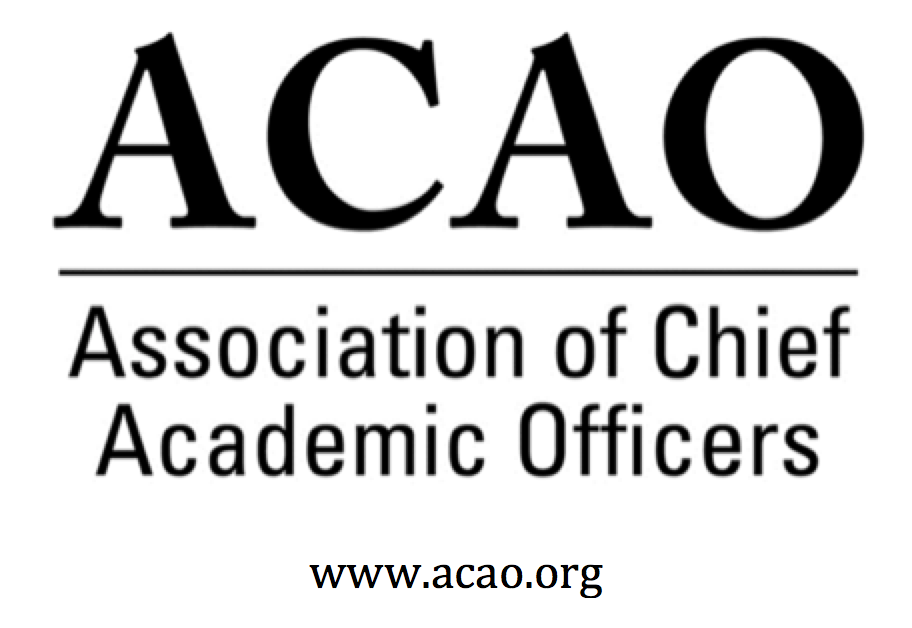 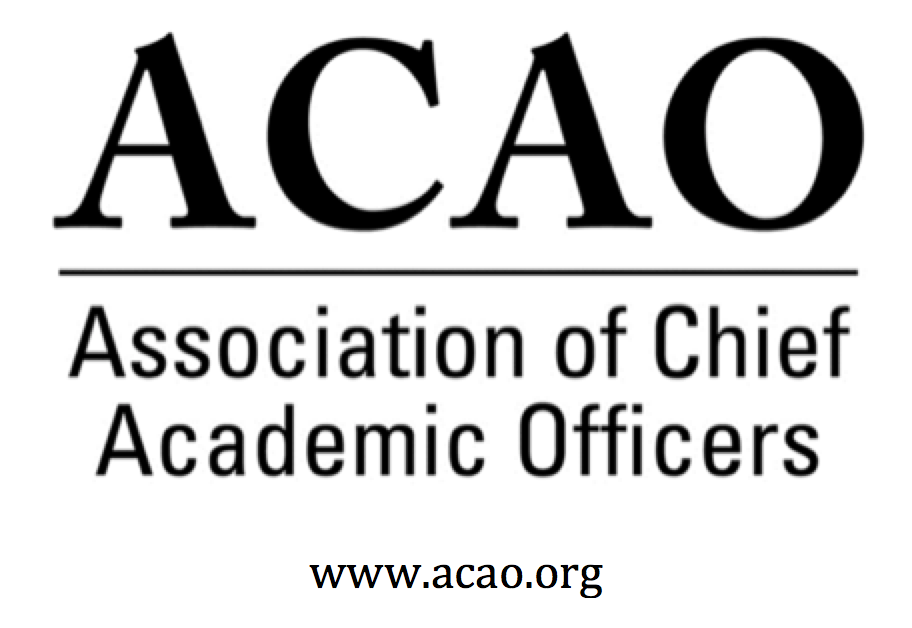 September 7, 2022, 2:00pm – 3:00 pm ET
 https://us02web.zoom.us/j/84259074588?pwd=R1J0VGNFM0l2Z3RGRmxUVWVCOVJzUT09Review and approve Board Minutes August 3, 2022 – B. Ingram Call for discussion/updatesAugust Board Minutes here – Vote for approvalMotion to approve, no discussion: Minutes approved by consensusStrategic Plan, Mission, Vision, Value Statement – L. WerthDocument from Gayle     Recap: Strategic Plan Documenthttps://docs.google.com/spreadsheets/d/1SkaQ4mRN-U-uTTb8Q2NWhHDTz2AKz59G8ccc8wORcE8/edit?usp=sharing    SWOT recap:https://drive.google.com/file/d/1FySPnF3A-zGPWAa_FAT6O0eVluU_1KS5/viewB. Ingram working on creating narrative for the Strategic Plan.  Need to spend some time vetting the documents approve the strategic plan, then send out to the membership.Asked for comments on the goals.  L. Werth question if clarifying relationship with ACE is strategic or clerical?  Operational or strategic goal.  L. de Abruna - But the relationship is essential and therefore this goal is important.  Need to continue to leverage our relationship with ACE.  Change language to “solidify” relationship and is a priority for ACAO. B. Ingram – reinvigorate the ACE relationship using the new strategic plan as a springboard.  Could be a way to begin a conversation with ACE.  Board agrees.L. de Abruna gave brief history of ACE/ACAO relationship.  Need to strengthen relationship. G. Thuswaldner – possible to have pre-conference workshop for CAOs at ACE meeting?  We have done that in the past.  Could propose to ACE and see if accepted.L de Abruna – identifying value of ACAO to members.  Making the case of value add.  Why be a member of ACAO?  Put under “double ACAO membership” as part of the strategy behind doubling membership.  G. Thuswaldner – other items we could offer the membership discussed in June meeting.  P. Nwosu – add under #5 Membership Committee initiative B. Ingram will pull two documents together & start narrative.  In google drive for edits.  Oct meeting, we will discuss.  P. Stinson – use SWOT analysis for value statementsSuggestion:  L. Werth – relook at the SP and make comments in the ACAO google drive. ACAO Google drive link:https://drive.google.com/drive/folders/1yIJt_YVUUeAva_ZZp4wO8Q8mQgCij53v?usp=sharingNew website design and updated logo – B. Ingramhttps://memberclicks.com/portfolio/Request for fundingWebsite: Upfront fee $750 Potential additional costs to re-align structureLogo: $500 estimate for update (may be more).Request for web task force – C. St. GermainSelected “Carmel” design.  Anticipated costs $2000 for website and $500 for updated logo.  Motion to approve expenditure:  Nwosu motions, Stinson seconds, no discussion.  All in favor.  Motion passesTask force for the website:  P. Nwosu, G. Thuswaldner, C. St GermainTimeline: Expected to complete by beginning by 1st quarter for a launch of new site.  Content will be most important, especially NEW content.  Job BoardNeed the new logo for the job board to “look” better.  Vice Provost, Assoc Provost, Associate Deans (those looking to advance to a provost).  Non-members can post for a fee.  Anyone can view open positions. Campaign will begin when we have multiple, 20-30,  postings.  Think about offering job postings for free to get noticed.  Committee Reports & UpdatesFinance Committee – L. Werth		July Financials Here		2021 990 Filing HereBudget is good.  Membership Committee – M. Quillen**Objectives to achieve 100% increase in membership by 2024Introduce co-chairK. Carman has agreed to co-chair membership committee.  Digital Learning – L. de AbrunaDF Account has about $9k to spend for conference presentation & support.  Must be about digital learning.Professional Development – J. GonzalesJ. Gonzales reported on 9/1 committee meeting.  Plenty of topics for future webinars/town halls.  Looking at 4th Tuesday of Sept for a TH.  Engagement and breakouts within the town hall.  Member survey – ProD – last time was pre-covid.  General survey prior to that. Looking for non-ACAO institutions for panel members as a way to beef up membership.Provost Handbook – G. Thuswaldnerhttps://docs.google.com/document/d/1YP4pvHxrrw5Up11z5PUjWIsmTvsZyy0o/edit#heading=h.blszj0whc34pJohn Hopkins is giving a go ahead to write the book.  Confident that Hopkins will pursue printing this book.  Manuscript by Jun 1, 2023.  Hope to have book published in spring 2024.  Blog – P. SalkinWork with Advisory CouncilThe Chief Academic Officer Could board commit to writing short blog posts to be ready for release & we have blogs for next 3 months.  Frequency: every week or every other week.Past town hall webinars, write a summary with a link.News articles to comment on with a link back to the article.Asked for first 8-10 commitments.  Advisory Council will help reading the blogs to post. ACE blog entries that were. Never published, we can useAdvisory Council – A. MasonB Ingram talked with A Mason.  Discussed ways to have a closer integration with the Advisory Council & ACAO board.What are the top areas you’re focused on this semester?  What is happening on campus?New BusinessBoard ResourcesACE MOU Here	ACAO Board of Directors OathTopic: ACAO Board of Directors MeetingTime: Apr 6, 2022 02:00 PM Eastern Time (US and Canada)        Every month on the First Wed, until Mar 1, 2023, 12 occurrence(s)        Sep 7, 2022 02:00 PM        Oct 5, 2022 02:00 PM        Nov 2, 2022 02:00 PM        Dec 7, 2022 02:00 PM        Jan 4, 2023 02:00 PM        Feb 1, 2023 02:00 PM        Mar 1, 2023 02:00 PMJoin Zoom Meetinghttps://us02web.zoom.us/j/84259074588?pwd=R1J0VGNFM0l2Z3RGRmxUVWVCOVJzUT09Meeting ID: 842 5907 4588Passcode: 718864One tap mobile+13017158592,,84259074588#,,,,*718864# US (Washington DC)+13126266799,,84259074588#,,,,*718864# US (Chicago)Dial by your location        +1 301 715 8592 US (Washington DC)        +1 312 626 6799 US (Chicago)        +1 646 876 9923 US (New York)        +1 253 215 8782 US (Tacoma)        +1 346 248 7799 US (Houston)        +1 669 900 6833 US (San Jose)Meeting ID: 842 5907 4588Passcode: 718864Find your local number: https://us02web.zoom.us/u/kj1bM2yKS2022/23 Board of Directors: Assigned Committees & Roles*BJ Reed, Innovation & Strategy Committee Member:  Advisory Council rep*Michael Gealt, Professional Development: Advisory Council repNameAttendedAttendedNameInvited GuestsGail BakerxPam StinsonPam StinsonBeth IngramKevin CarmanKevin CarmanLori WerthPeter NwosuPeter NwosuMark GinsbergPatricia Salkin Patricia Salkin Constance St GermainLaura de AbrunaLaura de AbrunaJamie WinebrakeMichael QuillenMichael QuillenxEllen GranbergxJunius GonzalesJunius GonzalesMaria Woodside OriakhixGregor ThuswaldnerGregor ThuswaldnerApril Mason/Adv  (nv)xHeather ColtmanDoreen Murner   (nv)Executive CommitteeDirectorRole/CommitteeInstitutionTerm EndingExecutive CommitteeBeth IngramPresidentNorthern Illinois University2022/2023Executive CommitteeGail BakerPast President Responsibility:  Chair of Nominating andBylaws CommitteesUniversity of San Diego2022/2023Executive CommitteeConstance St GermainPresident ElectCapella University2023Executive CommitteeLori WerthTreasurer: Chair Finance University of Pikeville2025Executive CommitteeMark GinsbergSecretaryInnovation & StrategyGeorge Mason University2024Doreen MurnerExecutive DirectorAMC Sourcen/aJunius GonzalesChair: Professional DevelopmentNY Institute of Technology2023Patricia SalkinMembership Committee & Blog Series CoordinatorTouro College2023Heather ColtmanFinance CommitteeJames Madison University2023Pam StinsonProfessional DevelopmentOklahoma State University – Oklahoma City2023James WinebrakeProfessional DevelopmentUniversity of North Carolina Wilmington2024TBDProfessional Development2024Ellen GranbergFinance CommitteeRochester Institute of Technology2024Peter NwosuMembership CommitteeInnovation & StrategyLehman College of CUNY2024Michael QuillenCo-Chair: Membership CommitteeRowan-Cabarrus Community College2025Maria Woodside-OriakhiMembership CommitteeUniversity of the Bahamas2025Gregor ThuswaldnerHandbook Task ForceWhitworth University2025Laura Niesen de AbrunaPI: Digital Fellows Project/DLC ChairInnovation & StrategyDominican University of Chicago2025Kevin CarmanProfessional DevelopmentCo-chair MembershipUniversity of Wyoming2025April MasonChair:  Advisory Council; Ex Officio member of the board: Membership Cmten/a